ÔN TẬP MÔN HÓA HỌC- LỚP 11 - LẦN 4 Củng cố lí thuyết về đồng đẳng, đồng phân, danh pháp và viết các phương trình hóa học của Ankan, Anken, AnkađienBài 1: Viết đồng phân và gọi tên thay thế của: an kan: C5H12  , C6H14, an ken:  C5H10  , C6H12Bài 2: Viết CTCT các chất có tên gọi sau :a) 4-etyl-3,3-đimetylhexanb) 1-brom-2-clo-3-metylpentanc) 1,2-điclo-3-metylbutand) 2,2,3-trimetylpentan.e) 2- metylpentanBài 3: Cho các chất : 2-metylbut-1-en (1); 3,3-đimetylbut-1-en (2); 3-metylpent-1-en (3); 3-metylpent-2-en (4); 3-metylbut-2-en (5) Viết CTCT của các chất. Những chất nào là đồng phân của nhau ?Bài 4: Viết các đồng phân ankađien liên hợp của C5H8? Gọi tên các đồng phân.Bài 5: Viết CTCT của các chất sau: (1) Buta-1,3-đien, (2) isopren, (3) 4-metylhepta-2,5-đien, (4) 2,3-đimetylpenta-1,3-đien.Bài 6: Hoàn thành phương trình phản ứng ghi rõ điều kiện (nếu có)1/ Natri axetat +  Natri hidroxit…………………………………………………………………..2/ Nhôm cacbua + nước…………………………………………………………………………..3/ Metan  → Axetilen……………………………………………………………………………..4/  Butan →  Etilen + Etan  ( hoặc Metan + propilen)…………………………………………….5/ metan → Metyl clorua…………………………………………………………………………..6/  Mety clorua → Etan……………………………………………………………………………7/ Etan  →     Etyl Bromua…………………………………………………………………………8/Etan  → Etilen……………………………………………………………………………………9/ Etilen  → Etan…………………………………………………………………………………..10/ Etilen →   1,2- đibrom etan…………………………………………………………………….11/ 1,2-đbrom etan  →  Etilen……………………………………………………………………...12/  etilen  →   Etilen glycol………………………………………………………………………..13/  Propan  →     2-clopropan và 1-clo propan…………………………………………………….14/ Butan   →   2-clobutan  và 1-clobutan………………………………………………………….15/ Propan →  Metan  và Etilen…………………………………………………………………….16/ Etilen →  ancol Etylic…………………………………………………………………………..17/  Ancol Etylic →  Etilen…………………………………………………………………………18/ Etilen →  Poli etilen…………………………………………………………………………….19/ popilen →  Poli propilen………………………………………………………………………...20/ Trùng hợp But-1-en……………………………………………………………………………..21/ trùng hợp But-2-en………………………………………………………………………………22/ Etan →   Etyl clorua……………………………………………………………………………..23/ Etyl clorua   →Etilen…………………………………………………………………………….24/ Etyl clorua  →    ancol Etylic…………………………………………………………………….25/  Etyl clorua  →  Butan……………………………………………………………………………26/ Propen  →  Propan-2-ol  và Propan-1-ol………………………………………………………….27/  Buta-1,3- đien  + Hidro (Ni,to)…………………………………………………………………..28/ Buta-1,3-đi en  +Br2(dd) ( -80oC)………………………………………………………………..29/ Buta-1,3-đi en  + Br2(dd)  (400C)………………………………………………………………..30/ trùng hợp Buta-1,3-đi en  ( kiểu 1,4) ……………………………………………………………..31/ Iso pren  ( hay 2-metylbuta-1,3 –đien)  + Hidro ( Ni, to)…………………………………………32/ Trùng hợp Isopen theo kiểu 1,4……………………………………………………………………Bài 7: Hoàn thành các sơ đồ sau ghi rõ điều kiện phản ứng ( nếu có ) 1/ Natri axetat  → Metan  →Metyl clorua  →  Etan→  Eten → Etyl clorua   →Ancol Etylic  → Etilen  →Etilen glycol.2/ Butan →  propen →propan→  Etilen→  1,2- đibrom Etan →  Etilen  →Etyl Clorua →Etilen → Poli Etilen.Phần bài tập trắc nghiệm Câu 1: Công thức tổng quát của ankan làA. CnHn+2        		B. CnH2n+2        	C. CnH2n        		D. CnH2n-2.Câu 2: Dãy nào sau đây chỉ gồm các chất thuộc dãy đồng đẳng của metan.A. C2H2, C3H4, C4H6, C5H8        B. CH4, C2H2, C3H4, C4H10C. CH4, C2H6, C4H10, C5H12        D. C2H6, C3H8, C5H10, C6H12Câu 3: Có bao nhiêu đồng phân cấu tạo mạch hở có công thức phân tử C5H12?A. 6        		B. 4        		C. 5        		D. 3Câu 4: Ankan X có công thức phân tử C5H12. Clo hóa X, thu được 4 sản phẩm dẫn xuất monoClo. Tên gọi của X là		A. 2,2-đimetylprotan        		B. 2- metylbutanC. pentan        				D. 2- đimetylpropanCâu 5: : Ankan X có công thức phân tử C6H14. Clo hóa X, thu được 4 sản phẩm dẫn xuất monoClo. Tên gọi của X là: 		A. 2,2-đimetylbutan        		B. 2- metylpentanC. hexan      			 	D. 2- đimetylpropanCâu 6: CTCT nào sau đây có tên gọi là: isopentanA. C(CH3)3B. CH3CH2CH(CH3)CH3C. CH3CH2CH(CH3)CH2CH3D. CH3CH(CH3)CH2CH2CH3Câu 7: Hợp chất hữu cơ X có tên gọi là: 2 - Clo - 3 - metylpentan. Công thức cấu tạo của X là:A. CH3CH2CH(Cl)CH(CH3)2B.CH3CH(Cl)CH(CH3)CH2CH3C. CH3CH2CH(CH3)CH2CH2ClD.CH3CH(Cl)CH2CH(CH3)CH3Câu 8: Công thức tổng quát của Anken là:A. CnH2n+2(n≥0) 		B.CnH2n(n≥2) 		C.CnH2n (n≥3) 		D.CnH2n-6(n≥6)Câu 9: Anken X có công thức cấu tạo: CH3–CH2–C(CH3)=CH–CH3. Tên của X làA. isohexan.   		 		B. 3-metylpent-3-en.C. 3-metylpent-2-en.    		D. 2-etylbut-2-en.Câu 10: Tên theo danh pháp quốc tế của chất (CH3)2CHCH=CHCH3 là:A. 1-Metyl-2-isopropyleten    	B.1,1-Đimetylbut-2-enC. 1-Isopropylpropen    		D.4-Metylpent-2-en.Câu 11: Điều kiện để anken có đồng phân hình học?A. Mỗi ngtử cacbon ở liên kết đôi liên kết với 1 ngtử hoặc nhóm ngtử giống nhau.B. Mỗi ngtử cacbon ở liên kết đôi liên kết với 2 ngtử hoặc nhóm ngtử khác nhau.C. Mỗi ngtử cacbon ở liên kết đôi liên kết với 2 ngtử hoặc nhóm ngtử giống nhau.D. Mỗi ngtử cacbon ở liên kết đôi liên kết với 1 ngtử hoặc nhóm ngtử khác nhau.Câu 12: Hợp chất C5H10 mạch hở có bao nhiêu đồng phân cấu tạo?A. 4.    		B. 5.   		 C. 6.    		D. 10.Câu 13: Hợp chất C5H10 có bao nhiêu đồng phân anken ?A. 4.    		B. 5.    		C. 6.   			 D. 7.Câu 14: Anken có đồng phân hình học ?A.Pent-1-en.    			B. Pent-2-en.C. 2-metylbut-2-en.    		D. 3-metylbut-1-en.Câu 15: Cho các chất sau:(1)CH2=CHCH2CH2CH=CH2; (2)CH2=CHCH=CHCH2CH3;(3)CH3C(CH3)=CHCH2;(4)CH2=CHCH2CH=CH2;(5)CH3CH2CH=CHCH2CH3;(6)CH3C(CH3)=CH2;(7)CH3CH2C(CH3)=C(C2H5)CH(CH3)2; (8)CH3CH=CHCH3.Số chất có đồng phân hình học là:A. 4.    		B. 1.    		C. 2.    			D. 3.Câu 16: Những chất nào sau đây không có đồng phân hình học:A.CH3CH=CHCH3    			B.CH3CH=C(CH3)2C.CH3CH=CHCH2CH3    		D. Cả A, B.Câu 17: Kết luận nào sau đây là không đúng ?A. Ankađien là những HRC không no mạch hở, phân tử có hai liên kết đôi C=C.B. Ankađien có khả năng cộng hợp hai phân tử hiđro.C. Những hợp chất có khả năng cộng hợp hai phân tử hiđro thuộc loại ankađien.D. Những hiđrocacbon không no mạch hở, phân tử có hai liên kết đôi cách nhau một liên kết đơn được gọi là ankađien liên hợp.Câu 18: Số đồng phân cấu tạo thuộc loại ankađien ứng với công thức phân tử C5H8 làA. 4.    		B. 5.    		C. 6.    			D. 7.Câu 19: CTPT C5H8 có mấy chất thuộc loại ankađien liên hợp đồng phân của nhau ?A. Hai chất.    	B. Ba chất.    C. Bốn chất.   		 D. Năm chất.Câu 20: CTPT tổng quát của dãy hiđrocacbon nào sau đây là sai:A. ankađien: CnH2n-2 (n ≥ 4)    	B. xicloankan: CnH2n (n ≥ 3)C. ankan: CnH2n+2 (n ≥ 4)   		D. anken: CnH2n (n ≥ 2)Câu 21: Buta-1,3-đien và isopren có CTPT lần lượt là:A. C4H6 và C5H10    B. C4H4 và C5H8    C. C4H6 và C5H8    D. C4H8 và C5H10Câu 22: Ankađien X có CTCT: CH3-CH=CH-CH(CH3)-CH=CH2. X có tên thay thế là.A. 4-metylhexa-2,5-đien    		B. 3-metylhexa-1,4-đienC. 3-metylhexa-2,4-đien    		D. A, B, C đều sai.Câu 23: Cho ankađien có công thức cấu tạo :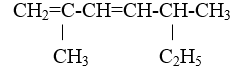 Tên gọi của ankađien trên theo danh pháp IUPAC là :A. 5-etyl-2-metylhexa-1,3-đien    	B.2-etyl-5-metylhexa-3,5-đienC. 2,5 đimetylhept-en    		D. 2,5-đimetylhepta-1,3-đien.Câu 24: Hợp chất CH3CH=CHC(CH3)2CH=CH2 có tên thay thế là:A. 4,4-đimetylhexa-2,4-đien    	B. 3,3-đimetylhexa-1,4-đienC. 3,4-đimetylhexa-1,4-đien    	D. 4,5-đimetylhexa-2,4-đien.Câu 25: Ankađien Z có tên thay thế: 2,3-đimetylpenta-1,3-đien. Vậy CTCT của Z làA. CH2=C(CH3)-CH(CH3)-CH=CH2    	B. CH2=C(CH3)-C(CH3)=CH-CH3C. CH2=C=C(CH3)-CH(CH3)-CH2    	D. CH2=C(CH3)-CH2-C(CH3)-=CH2Câu 26: Cho phản ứng giữa buta-1,3-đien và HBr ở -80oC (tỉ lệ mol 1:1), sản phẩm chính của phản ứng làA. CH3CHBrCH=CH2.    		B. CH3CH=CHCH2Br.C. CH2BrCH2CH=CH2.    		D. CH3CH=CBrCH3.Câu 27: Chất nào sau đây không phải là sản phẩm cộng giữa dung dịch brom và isopren (theo tỉ lệ mol 1:1) ?A. CH2BrC(CH3)BrCH=CH2.    	B. CH2BrC(CH3)=CHCH2Br.C. CH2BrCH=CHCH2CH2Br.    	D. CH2=C(CH3)CHBrCH2Br.Câu 28: Ankađien A + brom (dd) CH3C(CH3)BrCH=CHCH2Br. Vậy A làA. 2-metylpenta-1,3-đien.    		B. 2-metylpenta-2,4-đien.C. 4-metylpenta-1,3-đien.    		D. 2-metylbuta-1,3-đien.Câu 29: Ankađien liên hợp X có CTPT C5H8. Khi X tác dụng với H2 có thể tạo được hiđrocacbon Y công thức phân tử C5H10 có đồng phân hình học. CTCT của X làA. CH2=CHCH=CHCH3.     		B. CH2=C=CHCH2CH3.C. CH2=C(CH3)CH=CH2.     		D. CH2=CHCH2CH=CH2.Câu 30: Cho dãy chuyển hoá sau: CH4 → A → B → C → Cao su buna.Công thức phân tử của B làA. C4H6.    		B. C2H5OH.    		C. C4H4.    		D. C4H10.Câu 31: Cao su buna là sản phẩm có thành phần chính là polime thu được từ quá trìnhA. trùng hợp butilen, xúc tác natri.B. trùng hợp buta–1,3–đien, xúc tác natri.C. polime hoá cao su thiên nhiên.D. đồng trùng hợp buta–1,3–đien với natri.Câu 32: Kết luận nào sau đây là không đúng ?A. Buta–1,3–đien và đồng đẳng có công thức phân tử chung CxH2x-2 (x ≥ 3).B. Các hiđrocacbon có công thức phân tử dạng CxH2x-2 với x ≥ 3 đều thuộc dãy đồng đẳng của ankađien.C. Buta–1,3–đien là một ankađien liên hợp.D. Trùng hợp buta–1,3–đien (có natri làm xúc tác) được cao su buna.Câu 33: Đốt cháy hoàn toàn 3,40 gam ankađien X, thu được 5,60 lít CO2 (đktc). Công thức phân tử của X làA. C4H6.    		B. C4H8.    		C. C4H6.    		D. C5H8.Câu 34: Đốt cháy hoàn toàn 2,24 lít khí X (đktc) gồm buta–1,3–đien và etan sau đó dẫn toàn bộ sản phẩm cháy hấp thụ vào dung dịch H2SO4 đặc thì khối lượng dung dịch axit tăng thêm bao nhiêu gam ?A. 3,6 g.     		B. 5,4 g.    		C. 9,0 g.    		D. 10,8 g.Câu 35: 2,24 lít hỗn hợp X gồm buta–1,3–đien và penta–1–3-đien (đktc) có thể tác dụng hết tối đa bao nhiêu lít dung dịch brom 0,10 M ?A. 2 lít.    		B. 1 lít.    		C. 1,5 lít.    		D. 2,5 lít.Câu 36:Đốtcháyhoàn toàn20ml hỗn hợpXgồm C3H6,CH4,CO(thểtíchCOgấphailầnthể tích CH4),thuđược24mlCO2(cácthểtíchkhíđoởcùngđiềukiệnnhiệtđộvàápsuất).TỉkhốicủaX so với khí H2 làA.  12,9.	B.  25,8.	C.  22,2.	D.  13,5Câu 37: Đốt cháy hoàn toàn 10ml hiđrocacbon X cần vừa đủ 60ml khí Oxi, sau phản ứng thu được 40ml khí cacbonic.  Biết X làm mất màu dung dịch brom và có mạch cacbon phân nhánh. CTCT của XA.  CH2 = CH - CH2 - CH3.	B.  CH2 = C(CH3)2.        C.  CH2 = C(CH2)2 - CH3.	D.  (CH3)2C = CH - CH3.Câu 38: Một hỗn hợp X gồm 2 hiđrocacbon A, B có cùng số nguyên tử cacbon. A, B chỉ có thể là ankan hay anken. Đốt cháy 4,48 lít (đktc) hỗn hợp X thu được 26,4g CO2 và 12,6g H2O. Xác định CTPT và số mol của A, B trong hỗn hợp X.A.  0,1 mol C3H8 và 0,1 mol C3H6.	B.  0,2 mol C2H6 và 0,2 mol C2H4.C.  0,08 mol C3H8 và 0,12 mol C3H6.	D.  0,1 mol C2H6 và 0,2 mol C2H4.Câu 39: X là hỗn hợp C4H8 và O2 (tỉ lệ mol tương ứng 1:10). Đốt cháy hoàn toàn X được hỗn hợp Y. Dẫn Y qua bình H2SO4 đặc dư được hỗn Z. Tỉ khối của Z so với hiđro là             A. 18.  		B.  19.			C.  20.                    	D.  21.Câu 40: Hỗn hợp X gồm propen là đồng đẳng theo tỉ lệ thể tích 1:1. Đốt 1 thể tích hỗn hợp X cần 3,75 thể tích oxi(cùng đk). Vậy B là                        A.  Eten.                    B.  Propan.                      C.  Buten.                        D.  Penten.